MWG Meeting/WebEx Summary NotesFeb 12, 2020 9:30 AM - 12:01 AM (13:00 scheduled)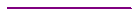 Anti-Trust Admonition was reviewed: Darrell S. of CenterPointAttendance roll-call and introduction: Darrell S.Meeting attendees stated their name and company.Don T. of ERCOT announced the volunteers for MWG Chair and Vice-Chair. Gabriel G. of AEP was announced as accepting of the chair nomination. MWG attendees confirmed Gabriel as chair by voice vote.Doug B. of BEC was announced as accepting of the vice-chair nomination. MWG attendees confirmed Doug as vice chair by voice vote.Don T. presented on the POI NPRR that is in final draft stages at ERCOTPOI will be clarified how it relates to EPS metering.POI will be defined by change of ownership points.Brian C. of CenterPoint asked if the SGIA would still define the POI. Don T. replied that not all sites have an SGIA, though if there is an SGIA the point of ownership change would likely be referenced and could be utilized for the defined change of ownership between the generation facilities and the TSP facilities. Katie C. asked if multiple connections to a single substation would be considered one POI or multiple. Don T. confirmed that each change of ownership point is considered its own POI, therefore a substation with multiple connections between TDSPs and resources would be considered multiple POI sites.Katie C. asked if single POI has to be a radial connection only. Don T. replied that a single bi-directional connection would be considered single POI.Katie from Golden Spread asked if this would impact NPRR 945. Don T. replied that the POI changes would help to remove ambiguity from NPRR 945.Donald M. of ERCOT reviewed the results of the survey regarding line loss compensation that was requested at the last MWG meeting.Darrell S. opened the floor to discussion on line loss compensationRay C. of Oncor and Gabriel G. expressed support for a distance limit.Don T. stated that for any NPRR to be sponsored by ERCOT, a solid technical basis would be needed for the change, however any Market Participant could submit an NPRR representing their viewpoint.There was a room wide discussion over different policies that could be formulated to allow for some situations where line loss compensation would not be required. The consensus was to target a generic solution that could be technically supported.Action Item: TDSPs will provide to ERCOT, by 4/1/2020, results from an analysis of existing distances from the transmission structure where change of ownership occurs to the substation where metering is located. This analysis should help the MWG frame the discussion in regards to typical distances between the POI and EPS Metering placement.Henry P. of ERCOT reviewed the background issues of throw over schemes and the information ERCOT had collated since previous MWG discussions.Abnormal grid configurations are more likely to result in metering errors when VT throw overs supply both primary and backup meters from the same VT set at all times. Where primary and backup meters are supplied by alternate VTs metering errors for abnormal grid configurations are less likely.Action Item: ERCOT will follow up with TDSPs where VT throw overs supply both primary and backup meters from the same VT set at all times.Donald M. reviewed possible language changes to the SMOG impacting instrument transformer nameplate requirements. Update to 3.2.3(1)(i) will provide a path forward for instrument transformers where nameplate photos cannot provided due the instrument transformers being installed inside equipment, i.e. breakers. Brian C. of CenterPoint inquired about situations where nameplate photos obtained do not include serial numbers. Don T. replied that ERCOT will need to consider this issue. Discussions on this issue should continue and language can be further discussed at the next MWG meeting.Update to 7.5.2 will align the SMOG with IEEE standard for nameplate information rather than a separate ERCOT listingUpdate to 7.5.6 to allow of other means of verifying non-PCB content in instrument transformers.Dale T. of CenterPoint recommend the easier approach would be to strike the section from the SMOG as no longer relevant and not needed to ensure metering accuracy.There was group consensus to remove/strike 7.5.6 Action Item: ERCOT will review CenterPoint’s concern over 3.2.3(1)(i) and review the idea to strike 7.5.6. Follow-up at the next MWG meeting.Donald M. presented a slide on issues regarding meter points where voltage transformers can be de-energized while energy is still being recorded by current transformers.There was group consensus that designs that allow for this situation should be avoided.Don T. stated that ERCOT would work with individual impacted TDSPs regarding these sites. If there is resistance to consideration of change or improvements ERCOT might return to the MWG regarding the issue. Don T. presented a PowerPoint with updated statistics surrounding EPS metering facility notices, temporary exemptions and document submittals. The analytics provide TDSPs insight into relevant statistics regarding various EPS metering activities. Stacy N. of ERCOT and Donald M. reviewed changes made to the ERCOT internal database that will be seen by TDSPs.	Donald M. stated that email requesting corrected documents for site certifications and meter test will now have a follow-up count at the end of the subject of how many times ERCOT has requested documents with no response.Stacy N. presented that site names will now be included on notices regarding communications to help TDSP identify which site is impacted. Also, 6 and 12 hour notices will included a statement if either meter has read that day on the notice. Finally, when a 12 hour notice converts to a 6 hour, a 12 hour cancellation will be sent along with the 6 hour notice. Don T. covered the reminder that NPRR 949 was approved and goes into effect 1/1/2023. At that time, the expectation is that all communications for EPS meters will go from ERCOT to the TDSPs over the WAN (wide area network) connection. Meeting Summary and Closing Remarks: Darrell S.Darrell S. summarized the meeting and the one action from item #7.Action Item from #6: TDSPs will provide to ERCOT, by 4/1/2020, results from an analysis of existing distances from the transmission structure where change of ownership occurs to the substation where metering is located. This analysis should help the MWG frame the discussion in regards to typical distances between the POI and EPS Metering placement.Action Item from #7: ERCOT will follow up with TDSPs where VT throw overs supply both primary and backup meters from the same VT set at all times.Action Item from #8 ERCOT will review CenterPoint’s concern over 3.2.3(1)(i) and review the idea to strike 7.5.6. Follow-up at the next MWG meeting.End of Meeting (12:01)